您知道 Google除了搜尋、信箱、行事曆、Outlook等常用功能，還有雲端硬碟、Onenote電子筆記本等更多功能嗎?快來報名電腦學習一點通課程，挖掘更多Google功能以及Microsoft OneNote、PhotoCap、Libre Office等實用軟體，讓你成為電腦高手！上課對象：新住民30人(額滿為止)。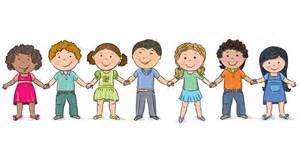 上課時間：108年9月21日至12月28日(10月5日、10月12日、11月2日停課)每週六早上09：30～12：30，共12次課程。上課地點：萬華新移民會館3樓(臺北市萬華區長沙街2段171號)。報名方式：來電或填妥報名表後傳真：伊甸基金會，蘇社工 電話：(02)2230-6670#7207、傳真：(02)2230-0559報名費用：全程免費，但為珍惜免費資源，將酌收保證金500元，課程上滿9次後，將於12月28日課程結束後立即退還。主辦單位：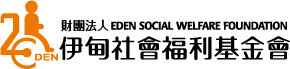 108年「數位生活、伊起學習」新住民電腦學習一點通報名表以上所留的個人資料，本人同意由伊甸基金會建檔利用，除了作為本次課程上課通知使用，日後若舉辦各項課程、活動及寄發期刊等，將依此建檔資料進行電話邀請與郵寄。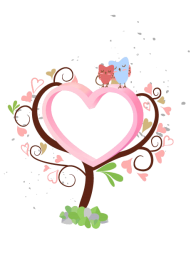 本人同意上述內容：              (簽名)姓名母國國籍學歷出生年月日  年  月  日身分別□居留證 □定居證 □身分證□居留證 □定居證 □身分證□居留證 □定居證 □身分證□居留證 □定居證 □身分證結婚年數子女數□無 □有 (   )位□無 □有 (   )位□無 □有 (   )位□無 □有 (   )位電話手機地址